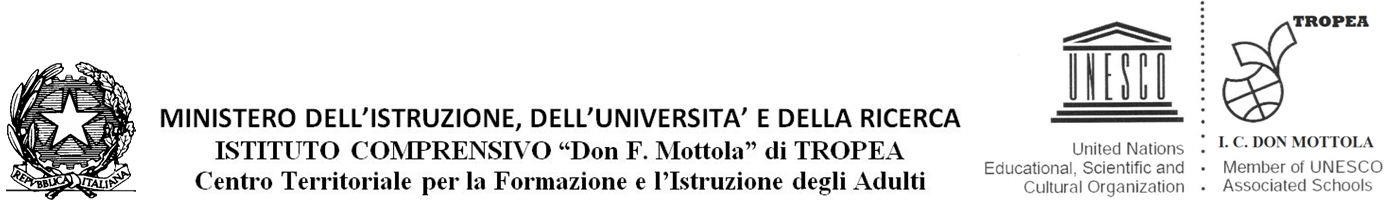 Tropea, 8 giugno 2021Alla comunità scolastica dell'IC “Don Francesco Mottola” di Tropea       Ai genitori del plesso di Tropea                      Sc. Secondaria I° Gradop.c. al Comune di TropeaOggetto: determina di sospensione cautelativa delle attività didattiche per carenza idrica nel plesso di Tropea Sc. Secondaria I° GradoIl dirigente scolasticoVisto il DLGS 81/08;Visto il verificarsi di carenza idrica senza preavviso;Visto il fonogramma dei responsabili del plesso citati in oggetto prot. n. 4023 del 8 giugno 2021 attestante la carenza idrica, e del DSGA preposto all’interlocuzione con l’Ente locale;Sentito l’RSPP, data l’urgenza, per le vie brevi;DETERMINALa sospensione delle attività didattiche per i plessi in epigrafe a decorrere dalle ore 10.30 Gli alunni non sono da considerarsi assenti, stante la causa di forza maggiore.Il responsabile dell’istruttoria Sign. Salvatore BALDOIl responsabile del procedimento Sign.Aurora RIZZO(sost. DSGA)Il Dirigente Scolastico Prof. Francesco Fiumara (art. 3 c. 2 DLGS 39/93)